Taylor R. Dunphy, MD		 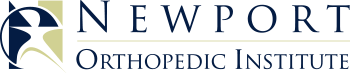 Orthopaedic  Surgery and Sports MedicineNewport Orthopedic Institute949.722.7038 OFFICE949.722.5038 FAXCA License: A129372PATELLA FRACTURE REPAIR PHYSICAL THERAPY PRESCRIPTIONDIAGNOSIS: (LEFT / RIGHT) PATELLA REPAIR           DATE__________________Phase 1 (Weeks 0-2)Weight bearing: WBAT w/ crutchesBrace:  locked in extension at all times (day and night)ROM: as directed by operative report, max 0-30Exercises: straight leg raises, Heel slides, quad sets, patellar mobs, calf pumps Phase 2 (Weeks 2-8)Weight bearing: Full weight bearing in braceBrace: 	2-4 weeks: Locked in full extension day and night4-6 weeks: Off at night; locked in full extension daytime6-7 weeks: 0- 45° 7-8 weeks: 0- 60°Discontinue brace at 8 weeks ROM: 	Week 2: 0-45 deg	Increase 15 deg every week. 	Goal full motion by week 8Exercises: Advance Phase 1 exercisesAdd side-lying hip/core/glutes Begin WB calf raises No weight bearing with flexion >90°Phase 3 (Weeks 8-12)Weight bearing: FullBrace: NoneROM: FullExercises: Progress closed chain activities Begin hamstring work, lunges/leg press 0-90°, proprioception exercises, balance/core/hip/glutes Begin stationary bike when able Phase 4 (Weeks 12-20)Weight bearing: FullBrace: NoneROM: FullExercises: Progress Phase III exercises and functional activities: single leg balance, core, glutes, eccentric hamstrings, elliptical, and bike Swimming okay at 12 wks Advance to sport-specific drills and running/jumping after 20 wks once cleared by MD **Please send progress notes.Physician’s Signature:_____________________________________________Taylor R. Dunphy, MD, Orthopaedic Surgeon, Newport Orthopedic Institute